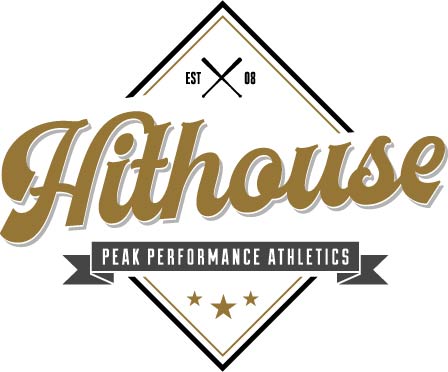 CAMP REGISTRATION FORMAthlete Name _____________________________________________________________Address __________________________________________________________________City ___________________________________________ Prov ______________________ Parent’s Name ____________________________________________________________Parent’s Email Address _____________________________________________________Emergency Phone: Home _____________________ Work __________________________Cell ______________________Athlete Health Card Number_________________________________________Please Indicate any Allergies or Medication________________________________________________________________________________
________________________________________________________________________________I understand and acknowledge by my signature below, that in consideration of my child’s participation in any lesson, clinic or independent personal use of the Peak Performance Athletics training centre, I, individually, and on behalf of my minor child, herby release and forever discharge Peak Performance Athletics Ltd., its officers, and employees and contractors, from all liability, damage or expense of any kind to my child or myself, which may arise out of the use of the facility or participation in any activities related to the Peak Performance Athletics training centre. This waiver also extends to the transportation of my child to and from the Peak Performance Athletics organized activities held at local athletic fields._____________________________    ____________________________    __________________________________   ___________________      Participant Name                                     Parent/Guardian Name                                   Parent/Guardian Signature                        Date